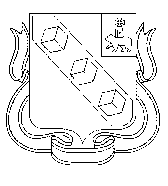 БЕРЕЗНИКОВСКАЯ ГОРОДСКАЯ ДУМА ПЕРМСКОГО КРАЯVI СОЗЫВРЕШЕНИЕ № 544Дата принятия 27 февраля 2019 г.Рассмотрев предложения Администрации города Березники, руководствуясь подпунктом 2 пункта 1 статьи 36 Устава муниципального образования «Город Березники»Березниковская городская Дума Р Е Ш А Е Т:1. Внести в решение Березниковской городской Думы от 14 декабря 2018 года № 506 «О бюджете муниципального образования «Город Березники» на 2019 год и плановый период 2020-2021 годов» (далее - Решение) следующие изменения:1.1. Пункты 1, 2 изложить в следующей редакции:«1.Утвердить основные характеристики бюджета муниципального образования «Город Березники» на 2019 год:1) прогнозируемый общий объем доходов бюджета муниципального образования «Город Березники»в сумме 5 229 063,6 тыс. руб.;2) общий объем расходов бюджета муниципального образования «Город Березники»в сумме 5 491 136,4 тыс. руб.;3) дефицит бюджета муниципального образования «Город Березники» в сумме 262 072,8 тыс. руб.2. Утвердить основные характеристики бюджета муниципального образования «Город Березники»на 2020 год и на 2021 год:1) прогнозируемый общий объем доходов бюджета муниципального образования «Город Березники»на 2020 год в сумме 4 647 233,9 тыс. руб. и на 2021 год в сумме 4 411 720,1 тыс. руб.;2) общий объем расходов бюджета муниципального образования «Город Березники» на 2020 год в сумме 4 647 233,9 тыс. руб., в том числе условно утвержденные расходы  в сумме 61 967,7 тыс. руб., и на 2021 год в сумме 4 411 720,1 тыс. руб., в том числе условно утвержденные расходы        в сумме 122 364,9 тыс. руб.;3) нулевое значение дефицита бюджета муниципального образования «Город Березники» на 2020 и 2021 годы.».1.2. В пункте 7 цифры «2 532 226,3» заменить цифрами «2 742 137,3», цифры «1 952 152,6» заменить цифрами «2 106 560,9».1.3.Пункт 8 изложить в следующей редакции:«8. Утвердить общий объем бюджетных ассигнований                           на  осуществление  бюджетных инвестиций в форме капитальных вложений и  предоставление  субсидий  на  осуществление  капитальных  вложений      в объекты муниципальной собственности муниципального образования «Город  Березники»  (далее  -  объекты  муниципальной  собственности)      на  2019  год  в  сумме  594  688,7  тыс.  руб.  согласно  приложению   9           к настоящему решению, на 2020 год в сумме 706 261,2 тыс. руб. и на 2021 год в сумме 426 540,2 тыс. руб. согласно приложению 10 к настоящему решению, в том числе:общий объем бюджетных ассигнований на осуществление бюджетных инвестиций в форме капитальных вложений в объекты муниципальной собственности на 2019 год в сумме 594 688,7 тыс.  руб., на 2020 год в сумме 706 261,2 тыс. руб. и на 2021 год в сумме 426 540,2 тыс. руб..».1.4.В абзаце первом пункта 11 цифры «568 418,3» заменить цифрами «693 901,8», цифры «377 042,4» заменить цифрами «453 352,0», цифры «359 324,5» заменить цифрами «366 324,5».1.5. Пункт 12 изложить в следующей редакции:«12.Установить объём резервного фонда Администрации города Березники на 2019 год в сумме 10 000,0 тыс. руб., на 2020 год в сумме 25 462,8 тыс. руб. и на 2021 год в сумме 18 115,3 тыс. руб.».1.6. Пункт 20 изложить в следующей редакции:«20. Установить, что за счет средств бюджета муниципального образования «Город Березники» предоставляются субсидии юридическим лицам (за исключением субсидий муниципальным учреждениям), индивидуальным предпринимателям, а также физическим лицам - производителям товаров, работ, услуг на безвозмездной и безвозвратной основе в целях возмещения недополученных доходов и (или) финансового обеспечения (возмещения) затрат в связи с производством (реализацией) товаров (за исключением подакцизных товаров, кроме автомобилей  легковых и мотоциклов, винодельческих продуктов, произведенных из выращенного на территории Российской Федерации винограда), выполнением работ, оказанием услуг:1) в рамках муниципальной программы «Экономическое развитие»:1.1) в целях возмещения сельскохозяйственным товаропроизводителям части затрат, связанных с реализацией проектной деятельности;1.2) в целях возмещения гражданам, ведущим личное подсобное хозяйство, части затрат на приобретение сельскохозяйственных животных;1.3) в целях возмещения субъектам малого и среднего предпринимательства затрат (части затрат), связанных с реализацией бизнес-проектов в сфере социального предпринимательства;1.4) в целях возмещения затрат (части затрат) вновь зарегистрированным и действующим менее одного года субъектам малого предпринимательства;1.5) в целях возмещения субъектам малого и среднего предпринимательства части затрат по доставке товаров первой необходимости в малонаселенные пункты;2) в рамках муниципальной программы «Жилище и транспорт»:2.1) в целях возмещения недополученных доходов, связанных                             с предоставлением услуг по перевозке пассажиров по маршрутам регулярных перевозок муниципального образования «Город Березники»;2.2) в целях возмещения недополученных доходов, связанных                     с предоставлением льготного проезда по проездным документам для учащихся очной формы обучения профессиональных образовательных организаций и образовательных организаций высшего образования, учащихся общеобразовательных организаций по маршрутам регулярных перевозок муниципального образования «Город Березники»;2.3) в целях финансового обеспечения затрат в связи с выполнением работ по приведению в нормативное и безопасное состояние зеленого хозяйства придомовых территорий многоквартирных домов;3) в рамках муниципальной программы «Комплексное благоустройство территории» в целях возмещения затрат, связанных с выполнением работ по содержанию общественных туалетных модулей.Порядки предоставления субсидий из бюджета муниципального образования «Город Березники», предусмотренные настоящим пунктом, устанавливаются муниципальными правовыми актами администрации города.».1.7. В приложение 1 к Решению внести изменения по отдельным строкам согласно приложению 1 к настоящему решению.1.8.В приложение 2 к Решению внести изменения по отдельным строкам согласно приложению 2 к настоящему решению.1.9.В приложение 3 к Решению внести изменения по отдельным строкам согласно приложению 3 к настоящему решению.1.10.В приложение 4 к Решению внести изменения по отдельным строкам согласно приложению 4 к настоящему решению.1.11.В приложение 5 к Решению внести изменения по отдельным строкам согласно приложению 5 к настоящему решению.1.12.В приложение 6 к Решению внести изменения по отдельным строкам согласно приложению 6 к настоящему решению.1.13. Приложения 7, 8, 9, 10, 11, 12, 13 к Решению изложить в редакции согласно приложениям 7, 8, 9, 10, 11, 12, 13 к настоящему решению.2.Опубликовать настоящее решение в официальном печатном издании - газете «Два берега Камы».3. Разместитьнастоящее решение, приложения 1, 2, 3, 4, 5, 6, 7, 8, 9, 10, 11, 12, 13, указанные в подпунктах 1.7., 1.8, 1.9., 1.10., 1.11., 1.12., 1.13. пункта 1 настоящего решения, на Официальном портале правовой информации города Березники в информационно-телекоммуникационной сети «Интернет».4. Настоящее решение вступает в силу со дня, следующего за днем его официального опубликования.О внесении измененийв решение Березниковской городской Думыот 14 декабря  2018 года  №  506«О бюджете муниципального образования «Город Березники» на 2019 год и плановый период2020-2021 годов»Глава города Березники -глава администрации города БерезникиС.П. ДьяковПредседатель Березниковской городской Думы                         Э.В. Смирнов